Checklist A: “Install LSAF Java API”Note:  This checklist assumes you have completed an installation of LSAF 4.7.4 and are installing the LSAF Java API.Signature below indicates completion of Checklist A, items A1 – A27, above.Name (print or type): ___________________________	  Sign-off : _____________________________      Date:______________________Checklist A: “Install LSAF Java API”Checklist A: “Install LSAF Java API”Corresponding Document:  NoneCorresponding Document:  None#ActivityExpected ResultsActual ResultsLogin to an admin PC.Windows display appears.Using the putty tool, create an ssh connection from the admin PC to the web server and login as webtrust. You’re prompted for the password.Enter the password for webtrust.  You’re logged into web server.Use the script command to capture commands that are typed in the Unix window.  The syntax is script /var/staging_logs/<servername>_lsafapi1.8.2_<date>.txtSystem should indicate script has started.From the admin PC, download the LSAF Java API 1.8.2 distribution from the SAS Technical Support site.  After the distribution has been downloaded, use the WinSCP2 tool to copy the file to /home/webtrust/Installs on the web server.  Transfer it as a binary file using the webtrust userid.  lsaf-java-api-server-1.8.2.zipNote:  In a clustered web server environment, this file needs to be copied to each web server in the cluster.The file is transferred to the web server.Type cd /sso/sfw/tcServerNavigate to that directory.Type ./tcruntime-ctl.sh sddserver1 stopSystem displays:Instance is running as PID=29796, shutting down...Instance is running PID=29796, sleeping for up to 60 seconds waiting for shutdownInstance shut down gracefullyType ps –ef | grep webtrustYou should not see the tcserver process running.Type cd sddserver1/logsNavigate to the /sso/sfw/tcServer/sddserver1/logs directory.Delete or rename the sdd_info.log and catalina.out files.Log files are deleted or renamed.Type ls –alVerify that log files have been renamed or deleted.Repeat steps A6 – A11 for the remaining tcServers.  Note:  You do not have to stop the sddserveradmin server.Note:  In a clustered web server environment, steps A6 – A12 must be performed on each web server in the cluster.  The tcServers are stopped with the exception of the sddserveradmin server.Type cd /home/webtrust/InstallsNavigate to that directory.Type unzip lsaf-java-api-server-1.8.2.zipThe contents of the zip file are extracted.Type ls -alYou will see an lsaf-java-api-server-1.8.2 directory that was created in the previous step.Type cd lsaf-java-api-server-1.8.2Navigate to that directory.Type ant cleanSystem displays:Buildfile: /home/webtrust/Installs/lsaf-java-api-server-1.8.2/build.xmlclean:clean-server1:do-clean:     [echo] Clean previous Java API distribution in /sso/sfw/tcServer/sddserver1/webapps/lsaf   [delete] Deleting /sso/sfw/tcServer/sddserver1/webapps/lsaf/WEB-INF/lib/sas.hls.lsaf.api.client.jar   [delete] Deleting /sfw/tcServer/sddserver1/webapps/lsaf/WEB-INF/lib/sas.hls.lsaf.api.server.jarclean-server2:clean-server3:clean-server4:***********************BUILD SUCCESSFULTotal time: 0 secondsType ant deploySystem displays:Buildfile: build.xmldeploy:     [echo] User home = /home/webtrustdeploy-server1:do-deploy:     [echo] Deploying distribution to = /sso/sfw/tcServer/sddserver1/webapps/lsaf     [copy] Copying 2 files to /sso/sfw/tcServer/sddserver1/webapps/lsaf/WEB-INF     [copy] Copying /home/webtrust/Installs/lsaf-java-api-server-1.8.2/WEB-INF/lib/sas.hls.lsaf.api.client.jar to /sso/sfw/tcServer/sddserver1/webapps/lsaf/WEB-INF/lib/ /sas.hls.lsaf.api.client.jar     [copy] Copying /home/webtrust/Installs/lsaf-java-api-server-1.8.2/WEB-INF/lib/sas.hls.lsaf.api.server.jar to /sso/sfw/tcServer/sddserver1/webapps/lsaf/WEB-INF/lib/sas.hls.lsaf.api.server.jar…deploy-server5:deploy-server6:deploy-server7:deploy-server8:BUILD SUCCESSFULTotal time: 0 secondsType cd /sso/sfw/tcServerNavigate to that directory.Type ./tcruntime-ctl.sh sddserver1 startSystem displays:Using CATALINA_BASE:   /sso/sfw/tcServer/sddserver1Using CATALINA_HOME:   /sso/sfw/tcServer/tomcat-8.0.9.B.RELEASEUsing CATALINA_TMPDIR: /sso/sfw/tcServer/sddserver1/tempUsing JRE_HOME:        /usr/bin/jdk/jdk1.7.0_67Using CLASSPATH:       /sso/sfw/tcServer/tomcat-8.0.9.B.RELEASE/bin/bootstrap.jar:/sso/sfw/tcServer/sddserver1/bin/tomcat-juli.jarUsing CATALINA_PID:    /sso/sfw/tcServer/sddserver1/logs/tcserver.pidTomcat started.Status:                RUNNING as PID=24943Type ps –ef | grep webtrustSystem displays:webtrust 25205     1 25 14:42 pts/0    00:00:03 /usr/bin/jdk/jdk1.7.0_67/bin/java -Djava.util.logging.config.file=/sso/sfw/tcServer/sddserver1/conf/logging.properties -Djava.util.logging.manager=com.springsource.tcserver.serviceability.logging.TcServerLogManager -Xss256K -Xms4096M -Xmx4096M -XX:PermSize=256m -XX:MaxPermSize=256m -XX:NewSize=1g -XX:MaxNewSize=1g -XX:+UseConcMarkSweepGC -XX:+UseParNewGC -XX:+CMSScavengeBeforeRemark -XX:+CMSParallelRemarkEnabled -XX:CMSInitiatingOccupancyFraction=70 -XX:+DisableExplicitGC -XX:+UseCompressedOops -XX:+PrintGCDetails -XX:+PrintGCDateStamps -XX:+PrintFlagsFinal -Xloggc:/sso/sfw/tcServer/sddserver1/logs/gc_v64-d78393-011_01_05_2016_1442.log -XX:+HeapDumpOnOutOfMemoryError -Djava.endorsed.dirs=/sso/sfw/tcServer/tomcat-8.0.9.B.RELEASE/endorsed -classpath /sso/sfw/tcServer/tomcat-8.0.9.B.RELEASE/bin/bootstrap.jar:/sso/sfw/tcServer/sddserver1/bin/tomcat-juli.jar -Dcatalina.base=/sso/sfw/tcServer/sddserver1 -Dcatalina.home=/sso/sfw/tcServer/tomcat-8.0.9.B.RELEASE -Djava.io.tmpdir=/sso/sfw/tcServer/sddserver1/temp org.apache.catalina.startup.Bootstrap startType cd sddserver1/logsNavigate to the /sso/sfw/tcServer/sddserver1/logs directory.Type tail –f sdd_info.logNote: Depending on how fast your server is, you may need to type tail -300 sdd_info.logYou will see the contents of the log file while the server is starting up.  Look for the following lines, indicating success start of process.2015-12-10 11:23:41,115 |  INFO | TCIRA | Starting ProtocolHandler ["http-bio-8001"]2015-12-10 11:23:41,118 |  INFO | TCIRA | Server startup in 43242 ms2015-12-10 11:23:47,408 |  INFO | LSIRA |  |  | Starting Quartz Scheduler now, after delay of 10 secondsHit Ctrl-C to stop viewing this log file.You no longer see the output of the log file.Repeat steps A19 – A24 to start up any additional sddservers.Note:  In a clustered web server environment, steps A13 – A24 must be performed on all web servers in the cluster.  Steps repeated as necessary.Hit Ctrl-D to stop the script command.System indicates script stopped running.Type exitThe webtrust userid is logged off the web server.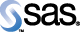 